Devoirs pour le 24 mars :-orthographe : Liste 23b-corriger les devoirs du 23 mars                                                   Planning du lundi 24 marsRituelsEcrire la date en français et en anglais (Tuesday 24th march) dans le cahier du jourFrançaisDictée liste 23b (jour 2) : Tu te baladeras, les yeux et les oreilles aux aguets et tu feras toujours des découvertes surprenantes.   (Sur le cahier rouge, en sautant des lignes)          +correction en vert (en comparant avec ce texte)Education morale et civiqueConsommer un acte aux conséquences importantes :Réécris et réponds aux  6 questions du document  sur ton cahier du jour (il n’est pas nécessaire d’imprimer le document)MathsProblème quotidien à faire dans le cahier du jour rouge : 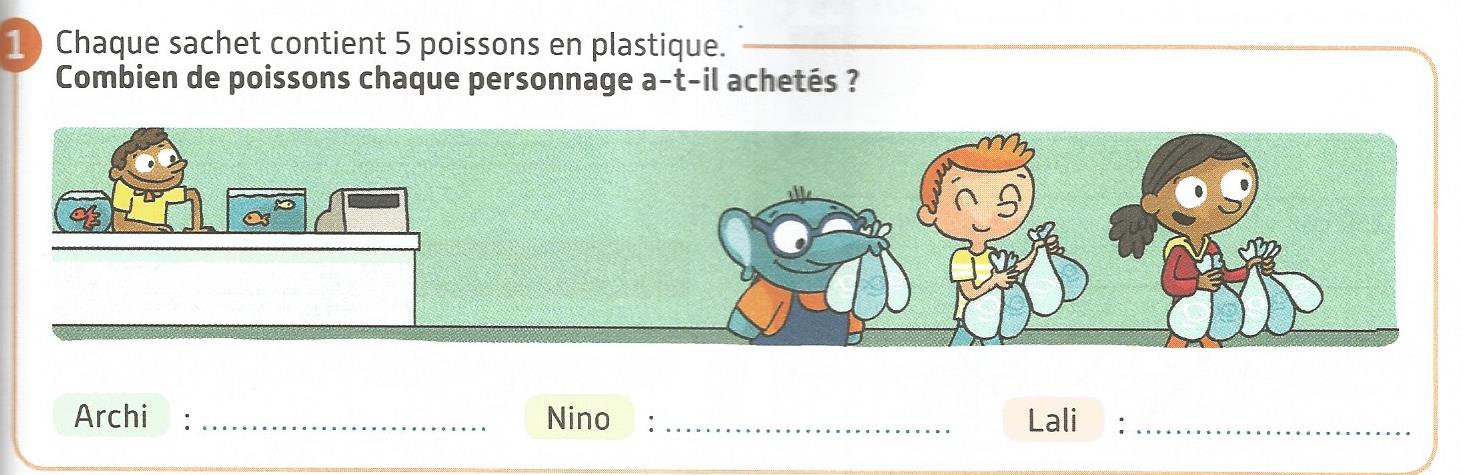 Grandeurs et mesures: 2 exercices 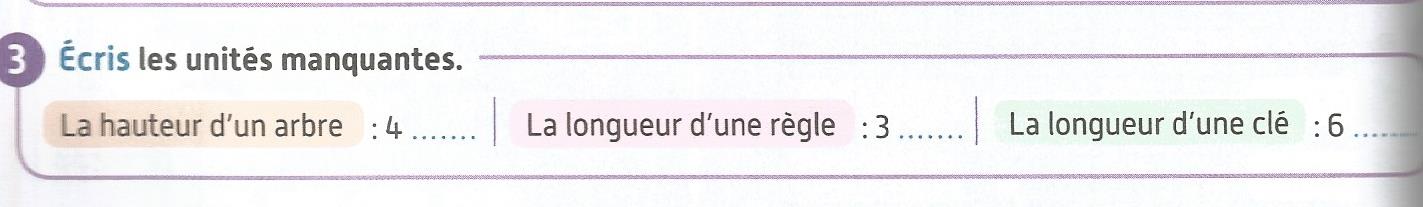 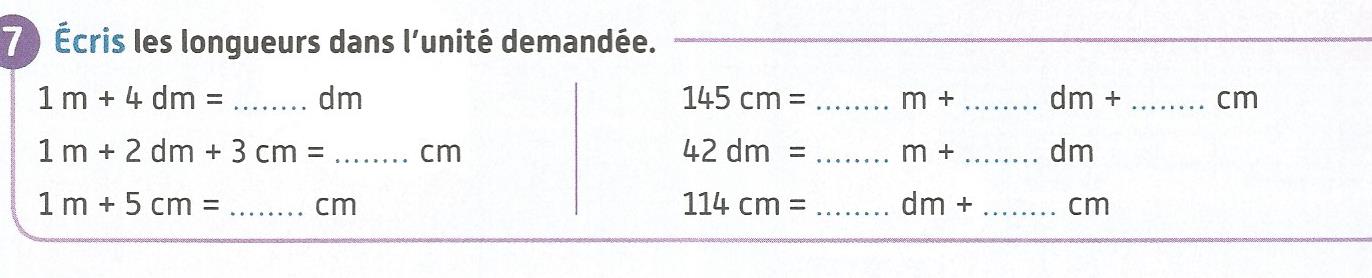 (aide-toi de ton cahier de règle et de ton tableau de conversion) Lecture suivieLecture du chapitre 5 du livre « Un amour de pharaon » et réponds au questionnaire (pour éviter d’imprimer : mets les réponses  dans ton cahier rouge en précisant bien le numéro de la question)BonusArts visuelsPour finir la journée par un moment de détente.Munis-toi d'un dé, d'une feuille blanche et d'un crayon de papier.Sur la feuille dessine le contour de ton visage (une patate) puis complète avec les éléments d'un visage (nez, bouche, oreilles, œil droit et gauche) en lançant le dé.J'attends vos réalisations !